Муниципальное общеобразовательное учреждениеПетровская средняя общеобразовательная школа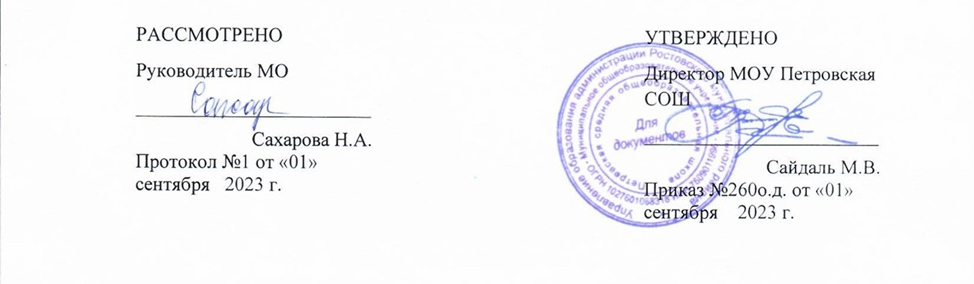 Рабочая программаучебного предмета«Чтение »по адаптированной образовательной программедля детей с ограниченными возможностями здоровья(УО, вариант 1)3-б класс2023-2024  учебный год                                                                                        Программу составила:                                                                            учитель начальных классов                                                                              Антонова Е.В.р.п. Петровское, 2023г.ПОЯСНИТЕЛЬНАЯ ЗАПИСКАНормативные документы для обучения детей с ОВЗ, УО, вариант 1 Рабочая программа по учебному предмету «Чтение» разработана  на основе следующих документов:Приказ  Министерства образования и науки Российской Федерации от 19 декабря 2014 г. № 1599 «Об утверждении Федерального государственного образовательного стандарта образования обучающихся с умственной отсталостью (интеллектуальными нарушениями); Приказ  Министерства просвещения Российской Федерации от 24 ноября 2022 г. № 1026 «Об утверждении федеральной адаптированной основной общеобразовательной программы обучающихся с умственной отсталостью (интеллектуальными нарушениями)» Приказ  Министерства просвещения Российской Федерации от 11 февраля 2022 г. № 69 «О внесении в Порядок организации и осуществления образовательной деятельности по основным общеобразовательным программам - образовательным программам начального общего, основного общего и среднего общего образования, утвержденный приказом Министерства Просвещения Российской Федерации от 22.03.2022 г. № 155»; Постановления  Главного государственного санитарного врача Российской Федерации от 28 сентября 2020 г. № 28 «Об утверждении санитарных правил СП 2.4.3648-20 «Санитарно-эпидемиологические требования к организациям воспитания и обучения, отдыха и оздоровления детей и молодёжи»АОП НОО МОУ Петровской СОШ  (утв. приказом   утв. приказом  от  31.08.2023 года   №255 о.д.):АОП НОО, УО вариант 1             Рабочая программа по учебному предмету «Чтение» составлена на основе Федеральной адаптированной основной общеобразовательной программы обучающихся с умственной отсталостью (интеллектуальными нарушениями), далее ФАООП УО (вариант 1), утверждена приказом Министерства просвещения России от 24.11.2022г № 1026 (https://clck.ru/33NMkR ) и а также ориентирована на целевые приоритеты, сформулированные в федеральной рабочей программе воспитания.        Направления воспитательной работы при изучении учебного предмета «Чтение»:1) В рабочей программе целевые ориентиры результатов воспитания находят отражение в требованиях к личностным результатам освоения обучающимися учебного предмета «Чтение ».2) В соответствии с календарным планом воспитательной работы на уроках чтения  используются дополнительные тексты, посвященные следующим праздничным/памятным датам, например:8 сентября - международный день распространения грамотности5 октября - День учителя4 ноября - День народного единства27 ноября - День матери в России21 февраля - Международный день родного языка23 февраля - День защитника Отечества8 марта - Международный женский деньДень Победы3) Формирование ценностной языковой картины осуществляется на уроках с использованием диалога как метода обучения.4) На уроках применяются игровые технологии, проблемный метод обучения; метод обучения в сотрудничестве. ФАООП УО (вариант 1) адресована обучающимся с легкой умственной отсталостью (интеллектуальными нарушениями) с учетом реализации их особых образовательных потребностей, а также индивидуальных особенностей и возможностей.Федеральная адаптированная основная общеобразовательная программа определяет цель и задачи учебного предмета «Чтение».Цель обучения - учить правильному чтению слов, предложений и текстов по слогам.Задачи обучения:− воспитание у обучающихся интереса к чтению;− формирование техники чтения: правильного и выразительного чтения, обеспечение постепенного перехода от послогового чтения к чтению целым словом;− формирование навыков сознательного чтения: читать доступный пониманию текст вслух, шёпотом, а затем и про себя, осмысленно воспринимать содержание прочитанного, сопереживать героям произведения, давать оценку их поступкам во время коллективного анализа;− развитие у обучающихся умения общаться на уроке чтения: отвечать на вопросы педагогического работника, спрашивать о непонятных словах, делиться впечатлениями о прочитанном, дополнять пересказы текста, рисовать к тексту словесные картинки, коллективно обсуждать предполагаемый ответ.Рабочая программа по учебному предмету «Чтение» в 3 классе определяет следующие задачи:− воспитание у обучающихся интереса к чтению;− формирование навыка сознательного, правильного и выразительного чтения;− развитие умения читать доступный пониманию текст вслух и про себя;− развитие умения общаться на уроке: отвечать на вопросы педагога, спрашивать о непонятных словах, делиться впечатлениями о прочитанном;− формирование умения отвечать на вопросы по содержанию прочитанного с использованием иллюстраций к тексту, картин; находить в тексте предложения для ответа на вопросы; элементарно оценивать прочитанное;− развитие умения пересказывать содержание прочитанного по вопросам учителя с постепенным переходом к самостоятельному пересказу, близкому к тексту;− развитие умения разучивать по учебнику или с голоса учителя короткие стихотворения, читать их перед классом;− формирование читательской самостоятельности у обучающихся: развитие интереса к чтению, знакомство с лучшими, доступными пониманию произведениями детской литературы.                                         Место учебного предмета в учебном планеУчебный предмет «Чтение» относится к предметной области «Язык и речевая практика» и является обязательной частью учебного плана. В соответствии с учебным планом рабочая программа по учебному предмету«Чтение» в 3 классе рассчитана на 34 учебные недели и составляет 136 часов в год (4 часа в неделю).Планируемые результаты освоения рабочей программы Личностные результаты:проявление эмоционального отклика на произведения литературы;способность давать элементарную нравственную оценку своим и чужим поступкам;способность поддерживать коммуникацию со взрослыми и сверстниками;способность обращаться за помощью;владение разнообразными средствами коммуникации;элементарные представления о смысле некоторых нравственных понятий (правда, ложь, добро, трудолюбие и др.), отражённых в литературных произведениях;уважительное и бережное отношение к людям труда и их деятельности.Уровни достижения предметных результатов по учебному предмету «Чтение» в 3 классеМинимальный уровень:правильно читать текст по слогам с постепенным переходом к правильному чтению целым словом  двух- и трёхсложных слов;отвечать на вопросы по фактическому содержанию прочитанного текста;определять главных действующих лиц прочитанного произведения;соотносить иллюстрацию с отрывком определённого прочитанного и разобранного текста;пересказывать текст или его часть с опорой на картинный план или вопросы;определять особенности интонации, соответствующей характеру и поступкам героев (после предварительного разбора);выразительно читать наизусть 3-5 стихотворений. Достаточный уровень:правильно читать вслух целыми словами;выразительно читать наизусть 5-7 стихотворений;давать элементарную оценку поступкам героев и событий;читать текст по ролям с использованием некоторых средств устной выразительности (после предварительного разбора).	читать текст по ролям с использованием некоторых средств устной выразительности (после предварительного разбора).Система оценки достижения обучающимисяс умственной отсталостью планируемых результатов освоения рабочей программы по учебному предмету «Чтение» в 3 классеОценка личностных результатов предполагает, прежде всего, оценку продвижения обучающегося в овладении социальными (жизненными) компетенциями, может быть представлена в условных единицах:0 баллов - нет фиксируемой динамики;1 балл - минимальная динамика;2 балла - удовлетворительная динамика;3 балла - значительная динамика.Критерии оценки предметных результатовВ 3 классе текущий контроль по предмету «Чтение» осуществляется в форме устных ответов индивидуально или фронтально. При оценке устных ответов принимается во внимание:− чтение текста, пересказ содержания произведения (полно, кратко, выборочно);− выразительное чтение наизусть или с листа;− умение ориентироваться в тексте;− знание литературных произведений.Оценка «5» - ставится обучающемуся, если он читает целыми словами правильно, с 1 – 2 самостоятельно исправленными ошибками; читает выразительно, с соблюдением синтаксических и смысловых пауз, логических ударений; отвечает на вопросы и передаёт содержание прочитанного полно, правильно, последовательно; твёрдо знает наизусть текст стихотворения и читает его выразительно.Оценка «4» - ставится обучающемуся, если он читает целыми словами, некоторые трудные слова – по слогам; допускает 1 – 2 ошибки при чтении, соблюдение смысловых пауз, логических ударений, допускает неточности в ответах на вопросы и при пересказе содержания, но исправляет их самостоятельно или с незначительной помощью учителя; допускает при чтении наизусть 1-2 самостоятельно исправляемые ошибки; читает наизусть недостаточно выразительно.Оценка «3» - ставится обучающемуся, если он читает, в основном, целыми словами, трудные слова – по слогам; допускает 3-4 ошибки при чтении, соблюдении смысловых и синтаксических пауз, логических ударений; отвечает на вопросы и пересказывает содержание прочитанного с помощью учителя; обнаруживает при чтении наизусть нетвёрдое усвоение текста.   Оценка «2» - не ставится.СОДЕРЖАНИЕ ОБУЧЕНИЯВ 3 классе систематическое формирование выразительного чтения начинается с перехода на чтение целыми словами. Усвоение содержания читаемого осуществляется в процессе анализа произведений. При этом очень важна система работы по установлению причинно-следственных связей и закономерностей, так как этот вид деятельности имеет огромное коррекционное значение. Учитель в процессе обучения чтению должен уделить особое внимание работе с иллюстративным материалом как одним из эффективных средств формирования познавательной деятельности обучающихся и коррекции недостатков их развития. Большое внимание на уроках чтения в 3 классе уделяется развитию связной устной речи. Обучающиеся овладевают правильным, полным и последовательным пересказом в процессе систематической работы, направленной на понимание содержания произведений, обогащение и уточнение словарного запаса, обучение правильному построению предложений, в процессе упражнений в воспроизведении прочитанного.В процессе обучения целесообразно использовать следующие методы и приемы:− словесный метод (рассказ, объяснение, разъяснение беседа, работа с учебником);− наглядный метод (метод иллюстраций, метод демонстраций);− практический метод (упражнения, практическая работа, пересказ, выборочное чтение);− репродуктивный метод (работа по алгоритму).Содержание разделовТЕМАТИЧЕСКОЕ ПЛАНИРОВАНИЕУчебная литература: 1. Чтение –  С.Ю. Ильина, А,А. Богданова  уч. для общеобразовательных организаций, реализующих адаптированные основные общеобразовательные программы; в 2-х частях, М: « Просвещение», 2018г.2.  Чтение. 2-4 классы. Методические рекомендации. Пособие для учителя общеобр. организаций, реализующих адаптированные основные общеобр. программы,  М: «Просвещение», 2018 г.Материально-техническое обеспечение образовательного процесса. 1. Демонстрационный материал (картинки, предметные таблицы) в соответствии с основными требованиями программы обучения, лента букв, магнитные буквы, предметные картинки; 2. Интернет-ресурсы: http://nsportal.ru/, http://infourok.ru/, http://www.uchportal.ru/, http://pedsovet.su/, http://www.proshkolu.ru/, http://www.myshared.ru/, http://school-collection.edu.ru. 3. Компьютер, проектор, мультимедиа, презентации. №п/пНазвание раздела, темыКоличествочасовКонтрольныеработы1.Здравствуй, школа!91 (тест)2.Осень наступила.121 (тест)3.Учимся трудиться.131 (тест)4.Ребятам о зверятах.151 (тест)5.Чудесный мир сказок.101 (тест)6.Зимушка, зима.201 (тест)7.«Так нельзя, а так можно».121 (тест)8.Весна в окно стучится.191 (тест)9.Весёлые истории.71 (тест)10.Родина любимая.81 (тест)11.Здравствуй, лето!111 (тест)Итого:Итого:13611№Тема предметаКол-во часовПрограммное содержаниеДифференциация видов деятельностиДифференциация видов деятельности№Тема предметаКол-во часовПрограммное содержаниеМинимальный уровеньДостаточный уровеньЗдравствуй, школа! – 9 часовЗдравствуй, школа! – 9 часовЗдравствуй, школа! – 9 часовЗдравствуй, школа! – 9 часовЗдравствуй, школа! – 9 часовЗдравствуй, школа! – 9 часов1М. Садовский. Стихотворение«Сентябрь»1Выразительное чтение стихотворения.Ответы на вопросы. Расширение знаний о приметах осени.Заучивание стихотворения наизустьЧитают плавно по слогам. Отвечают на вопросы учителя.Называют приметы осени. Оценивают поведение персонажей, изображённых на иллюстрации, с опорой на вопросы.Заучивают наизусть часть стихотворенияВыразительно читают целыми словами с побудительной интонацией.Отвечают на вопросы по содержанию.Устанавливают причинно- следственные связи между поступками героев.Называют приметы осени. Заучивают наизусть стихотворение2По В.Воскобойникову. Рассказ «Веселая улица»1Чтение рассказа, определение главной мысли.Ответы на вопросы.Определение главных героев, элементарная оценка их поступков.Соотнесение картинки с текстом.Пересказ по вопросам учителяЧитают плавно по слогам. Отвечают на вопросы учителя по содержанию. Называют главных героев, дают элементарную оценку их поступкам.Пересказывают часть текста по вопросам учителяЧитают целыми словами. Отвечают на вопросы к тексту. Выделяют главную мысль произведения.Называют главных героев, оценивают их поступки.Пересказывают по вопросам учителя3В. Берестов. Стихотворение«Первое сентября»1Выразительное чтение стихотворения.Ответы на вопросы. Оценка настроенияЧитают плавно по слогам. Отвечают на вопросы учителя по содержанию.Выразительно читают целыми словами с соблюдением знаков препинания.персонажей.Составление рассказа о школеОпределяют настроение персонажей.Объясняют слова с опорой на личный опыт.Составляют предложения о школеОтвечают на вопросы по содержанию текста.Объясняют название рассказа. Оценивают настроение персонажей.Составляют рассказ о школе4По В.Драгунскому. Рассказ «Завтра в школу»1Чтение рассказа, ответы на вопросы.Определение главной мысли. Оценка поступков героев.Пересказ по вопросам учителя и картинкеЧитают плавно по слогам. Определяют главную мысль. Отвечают на вопросы учителя по содержанию.Участвуют в работе по оценке героев и событий по вопросам учителя.Пересказывают по вопросам учителяЧитают целыми словами, определяют главную мысль. Отвечают на вопросы к тексту. Оценивают поступки героев.Устанавливают причинно- следственные связи между поступками героев.Выборочно читают для подтверждения ответа. Пересказывают по вопросам учителя и иллюстрации5По Э. Шиму. Рассказ «Пятерки»1Чтение рассказа, ответы на вопросы.Умение определять главных героев, оценка их поступков. Составление подписи к картинкам.Пересказ по вопросам учителяЧитают плавно по слогам. Отвечают на вопросы учителя о правилахповедения в школе. Участвуют в работе по оценке героев и событий по картинкам.Устно составляют подписи к картинкам с помощью учителяЧитают целыми словами определяют главную мысль. Отвечают на вопросы к тексту. Оценивают поступки героев.Устно составляют подписи к картинкам.Пересказывают по картинному плану6В. Берестов. Стихотворение«Котенок хочет в школу»1Формирование навыка выразительного чтения. Ответы на вопросы к стихотворениюЧитают плавно по слогам с побудительной интонацией. Отвечают на вопросы по содержаниюЗаучивают наизусть две строчки стихотворенияВыразительно читают с соблюдением знаков препинания.Отвечают на вопросы текста. Заучивают наизусть стихотворение7В. Бирюков. Сказка «Кто лучшим будет»1Чтение текста, ответы на вопросы.Выборочное чтение по вопросам учителя.Составление простых предложений на основе личного опытаЧитают плавно по слогам. Отвечают на вопросы по содержанию текста.Составление простых предложений на основе личного опыта с помощью учителяЧитают целыми словами, определяют главную мысль. Оценивают поступки героев.Составление простыхпредложений на основе личного опыта.Выборочно читают для подтверждения ответа8По В. Хомченко. Рассказ «Обида»1Чтение рассказа, ответы на вопросы.Умение определять главных героев, оценка их поступков. Пересказ по вопросам учителяЧитают плавно по слогам. Отвечают на вопросы учителя по содержанию текста.Называют главных героев, дают элементарную оценку их поступкам.Пересказывают часть текста по вопросам учителяЧитают целыми словами определяют главную мысль. Отвечают на вопросы по содержанию.Находят в тексте слова, определяющие внешний вид героев.Оценивают поступки героев. Пересказывают по вопросам учителя9А. Аксенова. Рассказ «Наша учительница». Обобщение по разделу«Здравствуй, школа!»1Чтение текста, ответы на вопросы.Выборочное чтение по вопросам учителя.Соотнесение иллюстративного материала и содержания текста.Пересказ по иллюстрациям. Выполнение теста по разделу«Здравствуй, школа!»Читают плавно по слогам. Отвечают на вопросы учителя.Соотносят иллюстративный материал с содержанием текста с помощью учителя. Пересказывают часть текста по иллюстрациям.Выполняют тест с помощью учителяЧитают целыми словами определяют главную мысль.Соотносят иллюстративный материал с содержанием текста. Выборочно читают для подтверждения ответа.Пересказывают текст по иллюстрациям.Выполняют тест самостоятельноОсень наступила… - 12 часовОсень наступила… - 12 часовОсень наступила… - 12 часовОсень наступила… - 12 часовОсень наступила… - 12 часовОсень наступила… - 12 часов10О. Высотская. Стихотворение«Осень»1Формирование навыка выразительного чтения стихотворения.Ответы на вопросы по содержанию.Заучивание стихотворения наизусть.Составление рассказа по картинке про осеньЧитают плавно по слогам. Отвечают на вопросы с использованием иллюстрации.Заучивают наизусть часть стихотворения.Составляют предложения про осеньВыразительно читают. Отвечают на вопросы по содержанию стихотворения.Заучивают наизусть.Выразительно читают с интонацией, соответствующей знакам препинания. Составляют рассказ по картинке про осень11По Ю. Ковалю. Рассказ«Последний лист»1Чтение рассказа. Ответы на вопросы,определение главной мысли. Определение главных героев, оценка их поступков.Пересказ по иллюстрациямЧитают плавно по слогам. Отвечают на вопросы учителя.Участвуют в работе по оценке героев и событий. Пересказывают по иллюстрациям с помощью учителяЧитают целыми словами, определяют главную мысль. Оценивают поступки героев. Пересказывают по вопросам учителя и иллюстрации.Объясняют смысл образных выражений12А. Толстой. Стихотворение«Осень.Обсыпается весь наш бедный сад…»1Формирование навыка выразительного чтения стихотворения.Ответы на вопросы по содержанию.Заучивание стихотворения наизусть.Рисование иллюстрации к стихотворениюЧитают плавно по слогам с побудительной интонацией. Отвечают на вопросы по иллюстрациям.Заучивают наизусть часть стихотворения.Обводят осенние листья по трафаретуВыразительно читают с соблюдением знаков препинания.Отвечают на вопросы по содержанию текста.Заучивают наизусть стихотворение.Рисуют рисунок на тему осени13По Н. Сладкову. Рассказ «Сентябрь на дворе»1Чтение рассказа. Ответы на вопросы,определение главной мысли. Определение главных героев, оценка их поступков.Выборочное чтение для подтверждения ответа. Пересказ по вопросам учителяЧитают плавно по слогам. Отвечают на вопросы учителя по содержанию. Участвуют в работе по оценке героев и событий с помощью учителя.Пересказывают по вопросам учителяЧитают целыми словами, определяют главную мысль. Оценивают поступки героев. Пересказывают по вопросам. Уточняют признаки времени года по содержанию.Выборочно читают для подтверждения ответа14В. Степанов. Стихотворение«Воробей»1Формирование навыка выразительного чтения стихотворения.Ответы на вопросы по содержанию.Составление рассуждений на основе личного опыта и содержания прочитанногоЧитают плавно по слогам. Отвечают на вопросы по иллюстрации.Называют зимующих птиц с опорой на иллюстрации.Составляют предложения о воробье на основе личного опытаВыразительно читают с побудительной интонацией. Отвечают на вопросы по содержанию стихотворения. Называют зимующих и перелётных птиц.Составляют рассказ о воробье. Объясняют образное выражение15По А. Баркову. Рассказ «Лето на веревочке»1Чтение рассказа. Ответы на вопросы,определение главной мысли. Определение главных героев, оценка их поступков.Чтение по ролям.Читают плавно по слогам. Отвечают на вопросы по содержанию.Участвуют в работе по оценке героев и событий с помощью учителя.Читают целыми словами определяют главную мысль. Оценивают поступки героев. Пересказывают по вопросам учителя и иллюстрации.Читают по ролям.Пересказ по вопросам учителя и иллюстрациямПересказывают по вопросам учителяВыборочно читают для подтверждения ответа16Е. Благинина. Стихотворение«Улетают, улетели…». По Э. Шиму.Смешинка «Ворона и синица»1Формирование навыка выразительного чтения стихотворения.Ответы на вопросы по содержанию.Выборочное чтение по вопросам.Заучивание наизусть стихотворенияЧитают плавно по слогам. Отвечают на вопросы по иллюстрациям.Подбирают к иллюстрациям строки из стихотворения с помощью учителя.Заучивают наизусть часть стихотворенияВыразительно читают с соблюдением знаков препинания.Отвечают на вопросы по содержанию.Подбирают к иллюстрациям строки из стихотворения.Выборочно читают для подтверждения ответа.Объясняют образные выражения. Заучивают наизусть стихотворение17По Л. Воронковой. Рассказ «За кормом для птиц»1Чтение рассказа. Ответы на вопросы,определение главной мысли. Определение главных героев, оценка их поступков.Составление рассуждений с опорой на личный опыт и прочитанный текст.Выборочное чтение по заданию учителяЧитают плавно по слогам. Отвечают на вопросы по иллюстрациям.Участвуют в работе по оценке героев и событий по иллюстрациям.Выборочно читают по вопросам учителяЧитают целыми словами определяют главную мысль. Оценивают поступки героев. Выборочно читают для подтверждения ответа.Составляют устный рассказ о помощи птицам18Г. Ладонщиков. Стихотворение «В октябре»1Формирование навыка выразительного чтения стихотворения.Ответы на вопросы по содержанию.Установление причинно- следственных связей междуЧитают плавно по слогам с побудительной интонацией. Отвечают на вопросы учителя по содержанию.Объясняют смысл слов с помощью учителяВыразительно читают с интонацией, соответствующей знакам препинания.Отвечают на вопросы по содержанию.Объясняют смысл слов и образных выражений.природными явлениями и действиями людейУстанавливают причинно- следственные связи между природными явлениями и действиями людей19По Н. Сладкову. Рассказ«Страшный невидимка»1Чтение рассказа. Ответы на вопросы,определение главной мысли. Составление рассуждений по содержанию текста.Выборочное чтение по заданию учителяЧитают плавно по слогам. Отвечают на вопросы по иллюстрациям.Выборочно читают с помощью учителяЧитают целыми словами, определяют главную мысль. Отвечают на вопросы по содержанию.Выборочно читают для подтверждения ответа20А. Плещеев. Стихотворение«Осень наступила»1Формирование навыка выразительного чтения стихотворения.Ответы на вопросы по содержанию.Заучивание наизусть стихотворенияЧитают плавно по слогам с побудительной интонацией. Отвечают на вопросы по иллюстрации.Заучивают наизусть часть стихотворенияВыразительно читают с побудительной интонацией. Отвечают на вопросы по содержанию.Заучивают наизусть и эмоционально оценивают настроение, вызванное прочтением стихотворения21По Н. Абрамцевой. Сказка «Сказка об осеннем ветре».Н. Майданик.«Доскажи словечко» (Осенние загадки). Обобщение по разделу «Осень наступила…»1Чтение рассказа. Ответы на вопросы,определение главной мысли. Соотнесение иллюстративного материала с текстом.Выборочное чтение по заданию учителя.Отгадывание загадки, нахождение на картинках отгадки.Читают плавно по слогам. Отвечают на вопросы по иллюстрациям.Соотносят иллюстративный материал с текстом с помощью учителя.Отгадывают загадки, ищут отгадки на картинках.Выполняют тест с помощью учителяЧитают целыми словами определяют главную мысль. Соотносят иллюстративный материал с текстом.Выборочно читают по заданию учителя.Составляют рассказ про осень на основе личного опыта и содержания прочитанного.Отгадывают загадки, показывают на картинках отгадки.Выполнение теста по разделу«Осень наступила…»Выполняют тест самостоятельноУчимся трудиться – 13 часовУчимся трудиться – 13 часовУчимся трудиться – 13 часовУчимся трудиться – 13 часовУчимся трудиться – 13 часовУчимся трудиться – 13 часов22Ю. Тувим. Стихотворение«Все для всех»1Формирование навыка выразительного чтения стихотворения.Ответы на вопросы по содержанию.Объяснение смысла пословиц. Выборочное чтение по вопросамЧитают плавно по слогам с побудительной интонацией. Отвечают на вопросы учителя по содержанию.Подбирают к иллюстрациям слова из стихотворения по вопросам учителяВыразительно читают с соблюдением знаком препинания.Отвечают на вопросы по содержанию.Подбирают к иллюстрациям слова из стихотворения.Выборочно читают для подтверждения ответа. Объясняют смысл пословиц23По Д. Габе. Рассказ «Работа»1Чтение рассказа. Ответы на вопросы,определение главной мысли. Определение героев, оценка их поступков.Пересказ по вопросам учителя и иллюстрациямЧитают плавно по слогам. Отвечают на вопросы учителя по содержанию. Участвуют в работе по оценке героев и событий по иллюстрациям.Пересказывают по вопросам учителяЧитают целыми словами определяют главную мысль. Оценивают поступки героев. Пересказывают по вопросам учителя и иллюстрациям.Определяют характер главного героя по его поступкам24В. Орлов. Стихотворение«Мои помощники»1Формирование навыка выразительного чтения стихотворения.Ответы на вопросы по содержаниюЧитают плавно по слогам с побудительной интонацией. Отвечают на вопросы учителя по содержаниюВыразительно читают с соблюдением знаков препинания.Отвечают на вопросы по содержанию.Составляют устный рассказ про помощников на основе содержания стихотворения25По А. Потаповой. Рассказ «Бабушка и внучка»1Чтение рассказа. Ответы на вопросы,определение главной мысли. Определение героев, оценка их поступков.Подбор к иллюстрациям отрывков из текста.Пересказ по вопросам учителя и иллюстрациямЧитают плавно по слогам. Отвечают на вопросы учителя по содержанию. Участвуют в работе по оценке героев и событий по вопросам.Пересказывают с помощью учителяЧитают целыми словами определяют главную мысль. Оценивают поступки героев. Подбирают к иллюстрациям отрывки из текста.Пересказывают по картинному плану.Определяют характер героя по его поступкам26Б. Заходер. Стихотворение«Повара»1Формирование навыка выразительного чтения стихотворения.Ответы на вопросы по содержанию.Выборочное чтение по заданию учителяЧитают плавно по слогам. Отвечают на вопросы учителя по содержанию. Выборочно читают с помощью учителяВыразительно читают с побудительной интонацией. Отвечают на вопросы по содержанию.Выборочно читают по заданию учителя27По М.Дружининой.Расск аз «Сюрприз»1Чтение текста, ответы на вопросы.Определение главной мысли. Объяснение названия рассказа.Составление рассуждений по содержанию рассказа.Выборочное чтение по заданию учителяЧитают плавно по слогам. Отвечают на вопросы учителя по содержанию. Выборочно читают с помощью учителяЧитают целыми словами определяют главную мысль. Выборочно читают для подтверждения ответа.Объясняют название рассказа28О. Высотская. Стихотворение«Маргаритка»1Формирование навыка выразительного чтения стихотворения.Ответы на вопросы по содержанию.Читают плавно по слогам. Отвечают на вопросы учителя с опорой на иллюстрации.Составляют предложения о цветахВыразительно читают с соблюдением знаков препинания.Отвечают на вопросы по содержанию.Выборочное чтение по заданию учителя.Составление устного рассказа по теме стихотворенияВыборочно читают по заданию учителя.Составляют рассказ о цветах29По В. Хомченко. Рассказ«Пуговица»1Формирование навыка выразительного чтения стихотворения.Ответы на вопросы по содержаниюЧитают плавно по слогам. Отвечают на вопросы учителя.Оценивают поступки героев с помощью учителяЧитают целыми словами определяют главную мысль. Выборочно читают для подтверждения ответа.Оценивают поступки героев30Г. Ладонщиков. Стихотворение«Портниха»1Формирование навыка выразительного чтения стихотворения.Ответы на вопросы по содержанию.Выборочное чтение по заданию учителя.Заучивание наизусть стихотворенияЧитают плавно по слогам. Отвечают на вопросы учителя.Заучивают наизусть часть стихотворенияВыразительно читают с интонацией, соответствующей знакам препинания.Отвечают на вопросы по содержанию стихотворения. Заучивают наизусть стихотворение.Выборочно читают по заданию учителя31В. Осеева. Рассказ«Пуговица»1Чтение текста, ответы на вопросы.Определение главной мысли. Определение главных героев, оценка их поступков.Выборочное чтение по заданию учителяЧитают плавно по слогам. Отвечают на вопросы учителя.Участвуют в работе по оценке героев и событий по вопросам учителя.Выборочно читают с помощью учителяЧитают целыми словами определяют главную мысль. Оценивают поступки героев. Выборочно читают для подтверждения ответа.Составляют устный рассказ о главном герое32По В. Голявкину. Рассказ «Как я помогал маме мыть пол»1Чтение текста, ответы на вопросы.Определение главной мысли. Определение главных героев, оценка их поступков.Выборочное чтение по заданию учителя.Составление рассказа по картинкеЧитают плавно по слогам. Отвечают на вопросы учителя.Участвуют в работе по оценке героев и событий по картинкеСоставляют предложение к картинкеЧитают целыми словами определяют главную мысль. Оценивают поступки героев. Пересказывают по вопросам учителя.Выборочно читают по заданию учителя.Составляют рассказ по картинке33По С. Баруздину. Рассказ «Как Алешке учиться надоело»1Чтение рассказа, ответы на вопросы.Определение главной мысли. Определение главных героев, оценка их поступков.Чтение диалога по ролям. Объяснение смысла пословицыЧитают плавно по слогам. Отвечают на вопросы учителя по содержанию. Участвуют в работе по оценке героев и событий по вопросам.Пробуют читать диалог по ролям с помощью учителяЧитают целыми словами определяют главную мысль. Оценивают поступки героев. Пересказывают по вопросам учителя.Объясняют смысл пословицы. Читают диалог по ролям с соответствующей интонацией34Дж. Родари. Стихотворение«Чем пахнут ремесла».Обобщение по разделу «Учимся трудиться»1Формирование навыка выразительного чтения стихотворения.Ответы на вопросы по содержанию.Выборочное чтение по заданию учителя.Соотнесение иллюстраций с названием рассказа.Сравнение произведений, близких по теме.Выполнение теста по разделу«Учимся трудиться»Читают плавно по слогам с побудительной интонацией. Отвечают на вопросы учителя.Называют прочитанные произведения.Соотносят иллюстрации с произведениями с помощью учителя.Выполняют тест с помощью учителяВыразительно читают с побудительной интонацией. Отвечают на вопросы по содержанию стихотворения. Уточняют названия профессий, объясняют смысл образного выражения.Соотносят иллюстрации с названием рассказа.Сравнивают произведения, близкие по темам.Выполняют тест самостоятельноРебятам о зверятах – 15 часовРебятам о зверятах – 15 часовРебятам о зверятах – 15 часовРебятам о зверятах – 15 часовРебятам о зверятах – 15 часовРебятам о зверятах – 15 часов35По Е. Чарушину. Рассказ «Лисята»1Чтение текста, ответы на вопросы.Определение главной мысли. Уточнение названий диких и домашних животных.Выборочное чтение для подтверждения ответа. Пересказ по вопросамЧитают плавно по слогам. Отвечают на вопросы учителя.Называют домашних и диких животных по иллюстрациям.Выборочно читают по вопросам учителяЧитают целыми словами определяют главную мысль Называют домашних и диких животных.Выборочно читают для подтверждения ответа. Пересказывают по иллюстрациям36По Н. Сладкову. Смешинка «Лисица и еж».Е. Тараховская. Стихотворение«Заяц»1Формирование навыка выразительного чтения стихотворения.Ответы на вопросы по содержанию.Выборочное чтение по заданию учителя.Рисование животныхЧитают плавно по слогам. Отвечают на вопросы учителя с опорой на иллюстрации.Выборочно читают с помощью учителя.Рисуют животных по трафаретуВыразительно читают с соблюдением знаков препинания.Отвечают на вопросы по содержанию.Выборочно читают по заданию учителя.Рисуют животных37По М. Пришвину. Рассказ «Еж»1Чтение текста, ответы на вопросы.Определение главной мысли. Выборочное чтение для подтверждения ответа.Пересказ по вопросам учителя.Составление рассказа о ежеЧитают плавно по слогам. Отвечают на вопросы учителя по содержанию. Выборочно читают с помощью учителя.Составляют предложения о ежеЧитают целыми словами определяют главную мысль. Выборочно читают для подтверждения ответа.Составляют рассказ о еже. Пересказывают по картинкам и вопросам учителя38По А. Баркову. Рассказ«Материнская забота»1Чтение рассказа, ответы на вопросы.Определение главной мысли. Подбор к иллюстрациям отрывков из текста.Выборочное чтение по заданию учителя.Пересказ по вопросам учителяЧитают плавно по слогам. Отвечают на вопросы учителя.Составляют предложения к иллюстрациям.Пересказывают часть текста с помощью учителяЧитают целыми словами определяют главную мысль. Выборочно читают для подтверждения ответа.Подбирают к иллюстрациям отрывки из текста.Пересказывают по вопросам учителя.Объясняют название рассказа39По Г. Снегиреву. Рассказ «Белек»1Чтение текста, ответы на вопросы.Определение главной мысли. Определение главных героев, оценка их поступков.Выборочное чтение по заданию учителя.Пересказ по вопросам учителя и картинкамЧитают плавно по слогам. Отвечают на вопросы учителя.Участвуют в работе по оценке героев и событий по вопросам.Выборочно читают позаданию и вопросам учителяЧитают целыми словами определяют главную мысль.Выборочно читают по заданию учителя.Называют главных героев и оценивают их поступки.Пересказывают по вопросам учителя и картинкам40В. Приходько. Стихотворение«Пин и Гвин»1Формирование навыка выразительного чтения стихотворения.Ответы на вопросы по содержанию.Выборочное чтение по заданию учителя.Заучивание наизусть стихотворенияЧитают плавно по слогам. Отвечают на вопросы учителя с опорой на иллюстрации.Составляют предложение по картинке.Заучивают наизусть часть стихотворенияВыразительно читают. Отвечают на вопросы. Заучивают наизусть стихотворение.Выборочно читают для подтверждения ответа. Составляют рассказ на основе собственного опыта41По Б. Житкову. Рассказ «Галка»1Чтение текста, ответы на вопросы.Определение главной мысли. Определение главных героев, оценка их поступков.Выборочное чтение по заданию учителя.Составление причинно- следственных связей между событиями рассказа.Составление рассказа по иллюстрацииЧитают плавно по слогам. Отвечают на вопросы учителя по содержанию. Участвуют в работе по оценке героев и событий по вопросам.Составляют предложения к картинкеЧитают целыми словами определяют главную мысль.Составляют рассказ по картинке. Выборочно читают для подтверждения ответа.Называют главных героев, устанавливают причинно- следственные связи между событиями рассказа42По В. Гаранжину. Рассказ «Куриный воспитанник»1Чтение рассказа, ответы на вопросы.Определение главной мысли.Выборочное чтение по заданию учителя.Объяснение названия рассказа.Пересказ по вопросам учителяЧитают плавно по слогам. Отвечают на вопросы учителя по содержанию. Пересказывают часть текста по вопросам учителяЧитают целыми словами определяют главную мысль. Объясняют название рассказа.Составляют рассказ по картинке. Выборочно читают для подтверждения ответа.Пересказывают по вопросам43ПоМ. Тарловскому. Сказка «Добрый волк»1Чтение текста, ответы на вопросы.Определение главной мысли. Объяснение смысла пословицы.Выборочное чтение по заданию учителя.Пересказ с использованием иллюстрацийЧитают плавно по слогам. Отвечают на вопросы учителя с опорой на иллюстрации.Выборочно читают с помощью учителя.Подбирают предложения к картинкамЧитают целыми словами определяют главную мысль. Оценивают поступки героев.Пересказывают по вопросам учителя и картинке. Выборочно читают для подтверждения ответа. Пересказывают сказку с использованием иллюстраций44По Н. Носову. Рассказ «Живая шляпа»1Чтение рассказа, ответы на вопросы.Определение главной мысли. Определение главных героев, оценка их поступков.Выборочное чтение по заданию учителя.Объяснение смысла названия рассказа.Пересказ с использованием иллюстрацийЧитают плавно по слогам. Отвечают на вопросы учителя по содержанию. Участвуют в работе по оценке героев и событий по иллюстрациям.Составляют предложения к картинкамЧитают целыми словами определяют главную мысль. Оценивают поступки героев. Объясняют смысл названия рассказа.Читают по ролям с соответствующей интонацией. Пересказывают с использованием иллюстраций45По Л. Вершинину. Сказка«Смешинка»1Чтение текста, ответы на вопросы.Определение главной мысли. Подбор к иллюстрации отрывка из текста.Читают плавно по слогам. Отвечают на вопросы учителя с опорой на иллюстрации.Составляют предложение к картинкеВыразительно читают с побудительной интонацией. Определяют главную мысль. Отвечают на вопросы.Подбирают к иллюстрации отрывок из текста46По Н. Павловой. Сказка «Котята»1Чтение сказки, ответы на вопросы.Определение главной мысли. Пересказ сказки по картинкамЧитают плавно по слогам. Отвечают на вопросы учителя.Подбирают предложения к картинкамЧитают целыми словами, определяют главную мысль. Выборочно читают для подтверждения ответа.Пересказывают сказку по картинкам47В. Берестов. Стихотворение«Кошкин щенок»1Формирование навыка выразительного чтения стихотворения.Ответы на вопросы по содержанию.Выборочное чтение по заданию учителяЧитают плавно по слогам. Отвечают на вопросы учителя по содержанию. Выборочно читают с помощью учителяВыразительно читают с соблюдением знаков препинания.Отвечают на вопросы по содержанию.Выборочно читают по заданию учителя48ПоМ. Пляцковскому. Сказка «Сердитый дог Буль»1Чтение сказки, ответы на вопросы.Определение главной мысли. Выразительное чтение по ролям.Пересказ сказки по картинкамЧитают плавно по слогам. Отвечают на вопросы учителя.Участвуют в работе по оценке героев и событий по картинкам.Пересказывают часть текста с помощью учителяЧитают целыми словами определяют главную мысль. Оценивают поступки героев. Читают по ролям с соответствующей интонацией. Пересказывают по картинкам49Обобщающий урок по разделу«Ребятам о зверятах»1Обобщение знаний по разделу.Сравнение произведений, одинаковых по теме.Ответы на вопросы по содержанию произведений.Составление рассказа о животных.Отвечают на вопросы учителя по содержанию произведений.Составляют предложения о животных.Выполняют тест с помощью учителяОтвечают на вопросы по содержанию произведений. Соотносят иллюстрации с прочитанными произведениями. Составляют рассказ о животных. Выполняют тест самостоятельноВыполнение теста по разделу«Ребятам о зверятах»Чудесный мир сказок -10 часовЧудесный мир сказок -10 часовЧудесный мир сказок -10 часовЧудесный мир сказок -10 часовЧудесный мир сказок -10 часовЧудесный мир сказок -10 часов50Русская народная сказка«Лиса и журавль»1Чтение сказки, определение главных героев.Формирование навыка чтения по ролям.Передача голосом интонации, соответствующие характеру героя.Выборочное чтение по заданию учителяЧитают плавно по слогам. Отвечают на вопросы учителя.Участвуют в работе по оценке героев и событий по картинкам.Выборочно читают по заданию учителя.Пересказывают по вопросам учителяЧитают целыми словами, передавая голосом интонацию, соответствующую характеру героя.Определяют главную мысль. Оценивают поступки героев. Пересказывают по вопросам учителя.Выборочно читают для подтверждения ответа.Объясняют нравственный смысл сказки51Русская народная сказка«Храбрый баран»1Чтение сказки, определение главных героев.Выборочное чтение по заданию учителя.Пересказ сказки по серии сюжетных картинокЧитают плавно по слогам. Отвечают на вопросы учителя с опорой на иллюстрации.Участвуют в работе по оценке героев и событий по картинкам.Пересказывают с помощью учителя с опорой на иллюстрацииЧитают целыми словами, передавая голосом интонацию, соответствующую характеру героя.Определяют главную мысль. Выборочно читают по вопросам учителя.Оценивают поступки героев. Пересказывают по иллюстрациям52Русская народная сказка«Лиса и тетерев»1Чтение сказки, определение главных героев.Передача голосом интонации, соответствующей характеру героя.Читают плавно по слогам. Отвечают на вопросы учителя.Участвуют в работе по оценке героев и событий поЧитают целыми словами, передавая голосом интонацию, соответствующую характеру героя.Определяют главную мысль.Выборочное по вопросам учителя и по ролям.Пересказ сказки по вопросамкартинкам.Пересказывают с помощью учителяВыборочно читают по ролям. Оценивают поступки героев. Пересказывают по вопросам учителя53Украинская народная сказка«Овечка и волк»1Чтение сказки по ролям с соответствующей интонацией, определение главных героев. Формирование навыка чтения по ролям.Передача голосом интонации, соответствующей характеру героя.Выборочное чтение по вопросам учителяЧитают плавно по слогам. Отвечают на вопросы учителя с опорой на иллюстрации.Участвуют в работе по оценке героев и событий по вопросам.Выборочно читают по заданию учителяЧитают целыми словами определяют главную мысль. Читают по ролям, передавая голосом соответствующую интонацию.Оценивают поступки героев. Выборочно читают по вопросам учителя и картинке54Башкирская народная сказка«Медведь и пчелы»1Чтение сказки, определение главных героев.Ответы на вопросы по содержанию.Выборочное чтение по вопросам учителя.Пересказ по вопросам учителяЧитают плавно по слогам. Отвечают на вопросы учителя с опорой на иллюстрации.Участвуют в работе по оценке героев и событий по вопросам учителя.Пересказывают с помощью учителяЧитают целыми словами определяют главную мысль. Выборочно читают для подтверждения ответа.Определяют нравственный смысл сказки.Пересказывают по вопросам учителя и иллюстрациям55Таджикская народная сказка«Тигр и лиса»1Чтение сказки, определение характера главных героев по их поступкам.Передача голосом интонации, соответствующей характеру героя.Выборочное чтение по вопросам учителя.Читают плавно по слогам. Отвечают на вопросы учителя с опорой на иллюстрации.Выборочно читают по заданию учителя.Читают целыми словами, с соответствующей интонацией. Определяют главную мысль. Оценивают поступки героев. Выборочно читают для подтверждения ответа.Пересказывают по вопросамПересказ сказки по вопросамПересказывают по вопросам учителя56Французская народная сказка«Лиса и куропатка»1Чтение сказки, определение главных героев.Передача голосом интонации, соответствующей характеру героя.Выборочное чтение по вопросам учителя.Пересказ сказки по серии сюжетных картинокЧитают плавно по слогам. Отвечают на вопросы учителя с опорой на иллюстрации.Участвуют в работе по оценке героев и событий по картинкам.Пересказывают с помощью учителяЧитают целыми словами определяют главную мысль. Оценивают поступки героев. Читают по ролям с соответствующей интонацией. Выборочно читают для подтверждения ответа.Пересказывают по серии сюжетных картинок57Абхазская народная сказка«Куцый хвост»1Чтение сказки, определение эмоциональной оценки главных героев.Передача голосом интонации, соответствующей характеру героя.Выборочное чтение по вопросам учителя.Пересказ сказки по серии сюжетных картинокЧитают плавно по слогам. Отвечают на вопросы учителя с опорой на иллюстрации.Участвуют в работе по оценке героев и событий по картинкам.Выборочно читают по вопросам учителя.Пересказывают с помощью учителяЧитают целыми словами определяют главную мысль. Оценивают поступки героев. Выборочно читают с соответствующей интонацией.Пересказывают по серии сюжетных картинок.Дают нравственную оценку смысла сказки58Удмуртская народная сказка«Глупый котенок»1Чтение сказки, определение главных героев.Передача голосом интонации, соответствующей характеру героя.Выборочное чтение по вопросам учителя.Читают плавно по слогам. Отвечают на вопросы учителя.Участвуют в работе по оценке героев и событий по картинкам.Читают целыми словами определяют главную мысль. Оценивают поступки героев. Выборочно читают для подтверждения ответа.Устанавливают причинно- следственные связи между событиями.Пересказ сказки по вопросам учителя и картинкеПересказывают с помощью учителяОпределяют смысл названия сказки.Пересказывают по вопросам учителя и иллюстрациям59Обобщающий урок по разделу«Чудесный мир сказок»1Обобщение знаний по разделу.Сравнение сказок, одинаковых по теме. Составление суждений о прочитанных сказках.Пересказ любимых сказок. Выполнение теста по разделу«Чудесный мир сказок»Сравнивают сказки, одинаковые по теме, по вопросам учителя.Называют любимые сказки. Пересказывают с помощью учителя.Выполняют тест с помощью учителяСравнивают сказки, одинаковые по теме.Определяют название сказки по пословице.Пересказывают любимые сказки. Пересказывают сказки по иллюстрациям.Выполняют тест самостоятельноЗимушка-зима - 20 часовЗимушка-зима - 20 часовЗимушка-зима - 20 часовЗимушка-зима - 20 часовЗимушка-зима - 20 часовЗимушка-зима - 20 часов60Русская народная песня «Ой ты, зимушка-зима!»1Формирование навыка выразительного чтения стихотворения.Ответы на вопросы по содержанию.Выборочное чтение по заданию учителя.Самостоятельное рисование на основе содержания стихотворения.Заучивание наизусть стихотворенияЧитают плавно по слогам с побудительной интонацией. Отвечают на вопросы учителя по иллюстрации.Выборочно читают по вопросам учителя.Рисуют зиму по трафарету. Заучивают наизусть часть стихотворенияВыразительно читают с интонацией, соответствующей знакам препинания.Отвечают на вопросы по содержанию.Выборочно читают по заданию учителя.Заучивают наизусть. Самостоятельно рисуют рисунок по содержанию стихотворения61По В. Бианки. Сказка «Заяц, Косач, Медведь и Дед Мороз»1Чтение текста, определение главных героев.Передача голосом интонации, соответствующей характеру героя.Читают плавно по слогам. Отвечают на вопросы учителя с опорой на иллюстрации.Участвуют в работе поЧитают целыми словами.Читают по ролям с соответствующей интонацией. Выборочно читают для подтверждения ответа.Выборочное чтение по вопросам учителя.Пересказ сказки по серии сюжетных картинокоценке героев и событий по картинкам.Пересказывают с помощью учителяПересказывают сказку по серии сюжетных картинок62М. Садовский. Стихотворение«Декабрь»1Формирование навыка выразительного чтения стихотворения.Составление устного рассказа по теме стихотворения.Выборочное чтение по заданию учителя.Заучивание наизусть стихотворенияЧитают плавно по слогам.Выборочно читают по заданию учителя.Заучивают наизусть часть стихотворения.Составляют предложения к картинкамВыразительно читают с соблюдением знаков препинания.Выборочно читают для подтверждения ответа. Отвечают на вопросы по содержанию.Заучивают наизусть стихотворение63По Л. Воронковой. Рассказ «Как елку наряжали»1Чтение рассказа, определение главных героев.Ответы на вопросы по содержанию.Выборочное чтение по вопросам учителя.Пересказ по серии сюжетных картинокЧитают плавно по слогам. Отвечают на вопросы учителя с опорой на иллюстрации.Выборочно читают по вопросам учителя.Пересказывают с помощью учителяЧитают целыми словами. Отвечают на вопросы по содержанию.Выборочно читают для подтверждения ответа. Пересказывают по серии сюжетных картинок64С. Попов. Стихотворение «В новогоднюю ночь»1Формирование навыка выразительного чтения стихотворения.Ответы на вопросы по содержанию.Выборочное чтение по заданию учителя.Заучивание наизусть стихотворенияЧитают плавно по слогам. Отвечают на вопросы учителя с опорой на иллюстрацию.Выборочно читают по заданию учителя.Заучивают наизусть часть стихотворенияВыразительно читают с побудительной интонацией. Отвечают на вопросы по содержанию.Выборочно читают по заданию учителя.Заучивают наизусть стихотворение65По А. Усачеву. Сказка «Как Дед Мороз сделал себе помощников»1Чтение текста, определение главных героев.Ответы на вопросы по содержанию.Выборочное чтение по вопросам учителя.Самостоятельное рисование на основе содержания текста. Пересказ сказки по сериисюжетных картинокЧитают плавно по слогам. Отвечают на вопросы учителя с опорой на иллюстрации.Участвуют в работе по оценке героев и событий по вопросам учителя.Пересказывают с помощью учителяЧитают целыми словами определяют главную мысль. Выборочно читают по ролям с соответствующей интонацией героев.Пересказывают по серии сюжетных картинок.Самостоятельно рисуют на основе содержания текста66По А. Потаповой. Рассказ «Такой вот герой»1Чтение рассказа, определение эмоциональной оценкиповедения главных героев. Ответы на вопросы по содержанию.Выборочное чтение по вопросам учителя.Пересказ сказки по серии сюжетных картинокЧитают плавно по слогам. Отвечают на вопросы учителя с опорой на иллюстрации.Участвуют в работе по оценке героев и событий по картинкам.Пересказывают с помощью учителяВыразительно читают целыми словами.Отвечают на вопросы по содержанию.Выборочно читают для подтверждения ответа. Читают по ролям.Пересказывают по вопросам учителя по серии сюжетных картинок67С. Есенин. Стихотворение«Зима»1Формирование навыка выразительного чтения стихотворения.Ответы на вопросы по содержанию.Выборочное чтение по заданию учителя.Объяснение смысла образных выраженийЧитают плавно по слогам с побудительной интонацией. Отвечают на вопросы учителя с опорой на иллюстрацию.Объясняют смысл образных выражений с помощью учителяВыразительно читают с соблюдением знаков препинания.Отвечают на вопросы по содержанию.Выборочно читают по заданию учителя.Объясняют смысл образных выражений, подбирают синонимы68С. Суворова. Стихотворение«Подарок»1Формирование навыка выразительного чтения стихотворения.Ответы на вопросы по содержанию.Выборочное чтение по заданию учителя.Составление устного рассказа по теме стихотворенияЧитают плавно по слогам с побудительной интонацией. Отвечают на вопросы учителя по содержанию.Составляют предложения по теме стихотворенияВыразительно читают с интонацией, соответствующей знакам препинания.Отвечают на вопросы по содержанию.Выборочно читают по заданию учителя.Составляют устный рассказ по теме стихотворения69По В. Голявкину. Рассказ «У Ники новые лыжи»1Чтение рассказа, определение главных героев.Ответы на вопросы по содержанию.Выборочное чтение по вопросам учителя.Пересказ по вопросам учителя и иллюстрациямЧитают плавно по слогам. Отвечают на вопросы учителя с опорой на иллюстрации.Выборочно читают с помощью учителя.Пересказывают с помощью учителяЧитают целыми словами. Отвечают на вопросы по содержанию.Выборочно читают по заданию учителя.Пересказывают по вопросам. Составляют рассуждения на основе личного опыта70И. Шевчук. Стихотворение «С прогулки»1Формирование навыка выразительного чтения стихотворения.Ответы на вопросы по содержанию.Выборочное чтение по заданию учителя.Определение жанра стихотворенияЧитают плавно по слогам с побудительной интонацией. Отвечают на вопросы учителя с опорой на иллюстрации.Выборочно читают по вопросам учителяВыразительно читают с побудительной интонацией. Отвечают на вопросы по содержанию.Выборочно читают по заданию учителя.Определяют жанр стихотворения71По М. Быковой. Рассказ«Неудачная находка»1Чтение текста, ответы на вопросы.Определение главной мысли. Определение главных героев, оценка их поступков.Выборочное чтение по заданию учителя.Подбор к иллюстрациям отрывков из текста.Составление рассказа по картинкеЧитают плавно по слогам. Отвечают на вопросы учителя.Подбирают к иллюстрациям слова из текста.Составляют предложения к картинкеЧитают целыми словами. Отвечают на вопросы по содержанию.Называют главных героев, оценивают их поступки. Читают по ролям с соответствующей интонацией. Составляют рассказ по картинке.Подбирают к иллюстрациям отрывки из текста72И. Суриков. Стихотворение«Детство»1Формирование навыка выразительного чтения стихотворения.Ответы на вопросы по содержанию.Выборочное чтение по заданию учителя.Заучивание наизусть стихотворенияЧитают плавно по слогам. Отвечают на вопросы учителя.Выборочно читают по заданию учителяЗаучивают наизусть часть стихотворенияВыразительно читают с интонацией, соответствующей знакам препинания.Отвечают на вопросы по содержанию.Выборочно читают для подтверждения ответа. Заучивают наизусть стихотворение73По Е. Чарушину. Рассказ «Что за зверь?»1Чтение рассказа, определение главных героев.Ответы на вопросы по содержанию.Выборочное чтение по вопросам учителя.Пересказ по вопросам учителяЧитают плавно по слогам. Отвечают на вопросы учителя с опорой на иллюстрацию.Выборочно читают по заданию учителя.Пересказывают с помощью учителяЧитают целыми словами, определяют главную мысль. Выборочно читают по заданию учителя.Пересказывают по вопросам. Подбирают отрывок из текста к иллюстрации74По Э. Шиму. Сказка «Не стучать– все спят!»1Чтение текста, ответы на вопросы.Определение главной мысли. Определение главных героев, оценка их поступков.Выборочное чтение по ролям. Составление рассказа по картинкеЧитают плавно по слогам. Отвечают на вопросы учителя.Участвуют в работе по оценке героев и событий по картинкам.Соотносят картинку с отрывком из текста, составляют предложенияЧитают целыми словами, определяют главную мысль. Оценивают поступки героев. Читают по ролям с соответствующей интонацией. Выборочно читают для подтверждения ответа.Составляют рассказ по картинке75В. Степанов. Стихотворение«Зайка»1Формирование навыка выразительного чтения стихотворения.Ответы на вопросы по содержанию.Выборочное чтение по заданию учителяЧитают плавно по слогам. Отвечают на вопросы учителя по содержанию.Выборочно читают по заданию учителяВыразительно читают с побудительной интонацией. Отвечают на вопросы.Выборочно читают для подтверждения ответа76По Н. Сладкову. Рассказ «Еловая каша»1Чтение рассказа, ответы на вопросы.Определение главной мысли. Определение главных героев, оценка их поступков.Выборочное чтение по ролям. Составление рассказа по картинкеЧитают плавно по слогам. Отвечают на вопросы учителя с опорой на иллюстрацию.Составляют предложения к картинке.Называют главных героевЧитают целыми словами, определяют главную мысль. Оценивают главных героев. Выборочно читают по заданию учителя.Составляют рассказ по картинке77З. Александрова. Стихотворение«Снежок»1Формирование навыка выразительного чтения стихотворения.Ответы на вопросы по содержанию.Выборочное чтение по заданию учителя.Читают плавно по слогам. Отвечают на вопросы учителя по содержанию.Выборочно читают по заданию учителя.Заучивают наизусть часть стихотворенияВыразительно читают с соблюдением знаков препинания.Отвечают на вопросы по содержанию.Выборочно читают по заданию учителя.Заучивание наизусть стихотворенияЗаучивают наизусть стихотворение78По С. Баруздину. Рассказ«Коллективная печка»1Чтение текста, ответы на вопросы.Определение главной мысли.Выборочное чтение по заданию учителя.Объяснение смысла названия рассказа.Пересказ по вопросам учителяЧитают плавно по слогам. Отвечают на вопросы учителя с опорой на иллюстрацию.Объясняют смысл названия с помощью учителя.Пересказывают с помощью учителяЧитают целыми словами. Отвечают на вопросы по содержанию.Выборочно читают по заданию учителя.Объясняют смысл названия рассказа.Пересказывают по вопросам79В. Аникин.«Доскажи словечко» (зимние загадки).Обобщающий урок по разделу«Зимушка-зима»1Уточнение признаков зимы в лесу и в городе.Отгадывание загадок. Соотнесение иллюстраций и содержания загадок.Объяснение смысла пословиц. Выполнение теста по разделу«Зимушка-зима»Называют признаки зимы по вопросам учителя.Отгадывают загадки. Подбирают отгадки к картинкам.Выполняют тест с помощью учителяНазывают признаки зимы. Отгадывают загадки.Соотносят иллюстрации с отгадками.Объясняют смысл пословиц.Выполняют тест самостоятельноТак нельзя, а так можно – 12 часовТак нельзя, а так можно – 12 часовТак нельзя, а так можно – 12 часовТак нельзя, а так можно – 12 часовТак нельзя, а так можно – 12 часовТак нельзя, а так можно – 12 часов80По А. Ягафаровой. Сказка «Снегирь и Синичка»1Чтение рассказа, определение главных героев.Ответы на вопросы по содержанию.Выборочное чтение по заданию учителя.Пересказ по серии сюжетных картинокЧитают плавно по слогам. Отвечают на вопросы учителя с опорой на иллюстрации.Выборочно читают по заданию учителя.Пересказывают с помощью учителя по серии сюжетных картинокЧитают целыми словами определяют главную мысль.Выборочно читают по вопросам учителя. Пересказывают по серии сюжетных картинок.Устанавливают смысловые связи между поступками героевУстановление смысловых связей между поступками героев81По В. Хомченко. Рассказ «Птица- синица»1Чтение текста, ответы на вопросы.Определение главной мысли.Выборочное чтение по заданию учителя.Пересказ по вопросам учителяЧитают плавно по слогам. Отвечают на вопросы учителя с опорой на иллюстрации.Выборочно читают по заданию учителя.Пересказывают по вопросам учителяЧитают целыми словами определяют главную мысль. Выборочно читают для подтверждения ответа.Оценивают поступки героев. Пересказывают по вопросам82Г. Ладонщиков. Стихотворение«Дельный совет»1Формирование навыка выразительного чтения стихотворения.Ответы на вопросы по содержанию.Составление рассуждений на основе содержания прочитанногоЧитают плавно по слогам с побудительной интонацией. Отвечают на вопросы учителя по содержанию стихотворения.Объясняют название стихотворения с помощью учителяВыразительно читают с соблюдением знаков препинания.Отвечают на вопросы по содержанию.Объясняют смысл образных выражений и названия стихотворения83По Л. Толстому. Рассказ «Косточка»1Чтение рассказа, ответы на вопросы.Определение главной мысли. Определение главных героев, оценка их поступков.Выборочное чтение по заданию учителя.Подбор к иллюстрации отрывка из текста.Составление рассказа по картинкеЧитают плавно по слогам, определяют главную мысль. Отвечают на вопросы учителя.Выборочно читают по вопросам учителя.Подбирают предложения к иллюстрацииЧитают целыми словами. Отвечают на вопросы.Оценивают поступки главных героев.Выборочно читают по заданию учителя.Подбирают к иллюстрации отрывок из текста.Составляют рассказ по картинке84По С. Георгиеву. Рассказ«Праздничный стол»1Чтение текста, ответы на вопросы.Определение главной мысли. Определение главных героев, оценка их поступков.Подбор к иллюстрациям отрывков из текстаЧитают плавно по слогам, определяют главную мысль. Называют главных героев. Отвечают на вопросы учителя с опорой на иллюстрацию.Подбирают предложение из текста к иллюстрацииЧитают целыми словами. Отвечают на вопросы.Оценивают поступки главных героев.Подбирают к иллюстрации отрывок из текста.Составляют рассказ по картинке85В. Берестов. Стихотворение «За игрой»1Формирование навыка выразительного чтения стихотворения.Ответы на вопросы по содержанию.Выборочное чтение по заданию учителя.Заучивание стихотворения наизустьЧитают плавно по слогам с побудительной интонацией. Отвечают на вопросы учителя.Заучивают наизусть часть стихотворенияВыразительно читают с побудительной интонацией. Отвечают на вопросы по содержанию.Выборочно читают по заданию учителя.Заучивают наизусть стихотворение86С. Баруздин. Стихотворение«Бревно»1Формирование навыка выразительного чтения стихотворения.Ответы на вопросы по содержанию.Выборочное чтение по заданию учителя.Подбор к картинкам отрывков из текстаЧитают плавно по слогам. Отвечают на вопросы учителя.Выборочно читают по заданию учителя.Составляют предложения к картинкамВыразительно читают с соответствующей интонацией. Отвечают на вопросы.Выборочно читают по заданию учителя.Подбирают к картинкам отрывки из текста87А. Седугин. Рассказ «Как Артемка котенка спас»1Чтение рассказа, ответы на вопросы.Определение главной мысли. Определение главных героев, оценка их поступков.Читают плавно по слогам, определяют главную мысль. Называют главных героев.Отвечают на вопросы учителя с опорой наЧитают целыми словами, определяют главную мысль. Оценивают поступки героев. Выборочно читают дляВыборочное чтение по заданию учителя.Составление рассказа по картинкеиллюстрацииСоставляют предложения к картинкамподтверждения ответа. Составляют рассказ по картинке88По В. Осеевой. Рассказ «Подвиг»1Чтение текста, определение главных героев, нравственная оценка их поступков.Ответы на вопросы по содержанию.Выборочное чтение по заданию учителя.Пересказ вопросам учителя и картинкамЧитают плавно по слогам по слогам.Отвечают на вопросы учителя.Выборочно читают по вопросам учителя.Пересказывают по вопросам учителя и картинкамЧитают целыми словами определяют главную мысль.Называют главных героев, дают их поступкам нравственную оценку.Выборочно читают для подтверждения ответа. Пересказывают по вопросам учителя и картинкам89И. Демьянов. Смешинка«Девочка-копуша»1Формирование навыка выразительного чтения стихотворения.Ответы на вопросы по содержаниюЧитают плавно по слогам. Отвечают на вопросы учителя по содержаниюВыразительно читают с соблюдением знаков препинания.Отвечают на вопросы по содержанию90По В. Бирюкову. Сказка «Лесные доктора»1Чтение рассказа, определение главных героев.Ответы на вопросы по содержанию.Выборочное чтение по вопросам учителя.Пересказ по серии сюжетных картинокЧитают плавно по слогам. Отвечают на вопросы учителя.Объясняют образное выражение с помощью учителя.Пересказывают по картинкам с помощью учителяЧитают целыми словами. Отвечают на вопросы. Называют главных героев. Выборочно читают.Объясняют образное выражение.Пересказывают по серии сюжетных картинок91Обобщающий урок по разделу«Так нельзя, а так можно»1Обобщение знаний обучающихся по разделу. Соотнесение иллюстрации с прочитаннымипроизведениями. Пересказ по вопросам учителя.Выполнение теста по разделу«Так нельзя, а так можно»Читают плавно по слогам. Отвечают на вопросы учителя.Соотносят иллюстрации с произведениями.Пересказывают по вопросам учителя.Выполняют тест с помощью учителяЧитают целыми словами. Отвечают на вопросы.Соотносят иллюстрации с прочитанными произведениями. Пересказывают по вопросам и иллюстрациям.Выполняют тест самостоятельноВесна в окно стучится – 19 часовВесна в окно стучится – 19 часовВесна в окно стучится – 19 часовВесна в окно стучится – 19 часовВесна в окно стучится – 19 часовВесна в окно стучится – 19 часов92Ф. Тютчев. Стихотворение«Зима недаром злится»1Формирование навыка выразительного чтения стихотворения.Ответы на вопросы по содержанию.Выборочное чтение по заданию учителя.Заучивание стихотворения наизустьЧитают плавно по слогам с побудительной интонацией. Отвечают на вопросы учителя с опорой на иллюстрацию.Выборочно читают строки о зиме с помощью учителя.Заучивают наизусть часть стихотворенияВыразительно читают с побудительной интонацией. Отвечают на вопросы по содержанию.Выборочно читают для подтверждения ответа. Объясняют смысл образного выражения.Заучивают наизусть стихотворение93По В. Бирюкову. Сказка «Весенняя песня»1Чтение текста, определение главных героев.Ответы на вопросы по содержанию.Выборочное чтение по вопросам учителя.Пересказ по вопросам учителя и картинкеЧитают плавно по слогам. Называют главных героев. Отвечают на вопросы учителя.Выборочно читают по заданию учителя.Пересказывают с помощью учителяЧитают целыми словами, определяют главную мысль. Оценивают поступки героев. Выборочно читаю для подтверждения ответа.Пересказывают по вопросам учителя и картинке94Украинская народная песня«Веснянка»1Формирование навыка выразительного чтения стихотворения.Ответы на вопросы по содержанию.Выборочное чтение по заданию учителяЧитают плавно по слогам. Отвечают на вопросы учителя по содержанию. Находят и читают строки стихотворения о солнцеВыразительно читают с соблюдением знаков препинания.Отвечают на вопросы по содержанию.Выборочно читают для подтверждения ответа строки стихотворения о признаках весны95По Э. Шиму. Сказка «Сосулька»1Чтение рассказа, ответы на вопросы.Определение главной мысли. Выборочное чтение по вопросам учителя.Чтение по ролямЧитают плавно по слогам. Определяют главную мысль. Отвечают на вопросы учителя.Читают по ролям с помощью учителяЧитают целыми словами определяют главную мысль. Выборочно читают для подтверждения ответа.Читают по ролям с соответствующей интонацией96Русская народная песня «Выгляни, солнышко»1Формирование навыка выразительного чтения стихотворения.Ответы на вопросы по содержаниюЧитают плавно по слогам. Отвечают на вопросы учителя по содержанию.Выборочно читают строки о зиме по вопросам учителяВыразительно читают с соблюдением знаков препинания.Отвечают на вопросы по содержанию.Выборочно читают строки о зиме97С. Вербова. Рассказ «Мамин портрет»1Чтение текста, определение главных героев.Ответы на вопросы по содержанию.Выборочное чтение по вопросам учителя.Пересказ по вопросам учителя и картинкеЧитают плавно по слогам. Называют главных героев. Отвечают на вопросы учителя.Подбирают к рисунку предложение из текста с помощью учителя.Читают целыми словами определяют главную мысль. Оценивают поступки героев. Выборочно читают для подтверждения ответа.Подбирают отрывок из текста к рисунку.Пересказывают с помощью учителяПересказывают по вопросам учителя и картинке98П. Синявский. Стихотворение«Разноцветный подарок»1Формирование навыка выразительного чтения стихотворения.Ответы на вопросы по содержанию.Установление причинно- следственных связей между поступками героевЧитают плавно по слогам с побудительной интонацией. Отвечают на вопросы учителя по содержанию.Выборочно читают по заданию учителяВыразительно читают с интонацией, соответствующей знакам препинания.Отвечают на вопросы по содержанию.Устанавливают причинно- следственные связи между поступками героев99А. Седугин. Рассказ «Тихо- тихо»1Чтение рассказа, ответы на вопросы.Определение главной мысли. Выборочное чтение по вопросам учителя.Чтение по ролямЧитают плавно по слогам. Определяют главную мысль. Отвечают на вопросы учителя.Выборочно читают по заданию учителяЧитают целыми словами определяют главную мысль. Выборочно читаю для подтверждения ответа.Читают по ролям с соответствующей интонацией100Р. Сеф. Стихотворение«Лицом к весне»1Формирование навыка выразительного чтения стихотворения.Ответы на вопросы по содержанию.Читают плавно по слогам. Называют признаки весны с опорой на иллюстрацию.Отвечают на вопросы учителя по содержаниюВыразительно читают с побудительной интонацией. Отвечают на вопросы по содержанию.Составляют рассказ о весне с опорой на иллюстрацию и личный опыт101С. Вербова. Стихотворение«Ледоход»1Формирование навыка выразительного чтения стихотворения.Ответы на вопросы по содержанию.Читают плавно по слогам. Отвечают на вопросы учителя.Составляют предложения о ледоходеВыразительно читают с соблюдением знаков препинания.Отвечают на вопросы по содержанию.Составление устного рассказа по теме стихотворенияСоставляют устный рассказ о ледоходе102По Р. Фархади. Рассказ «Сон медвежонка»1Чтение текста, определение главных героев.Ответы на вопросы по содержанию.Выборочное чтение по вопросам учителя.Пересказ по вопросам учителяЧитают плавно по слогам. Называют главных героев. Отвечают на вопросы учителя.Пересказывают по вопросам учителяЧитают целыми словами определяют главную мысль. Оценивают поступки героев. Выборочно читают для подтверждения ответа.Пересказывают по вопросам учителя103Г. Ладонщиков. Стихотворение«Медведь проснулся»1Формирование навыка выразительного чтения стихотворения.Ответы на вопросы по содержанию.Определение жанра стихотворения.Заучивание стихотворения наизустьЧитают плавно по слогам. Отвечают на вопросы учителя с опорой на иллюстрацию.Заучивают наизусть часть стихотворенияВыразительно читают побудительной интонацией. Отвечают на вопрос по содержанию.Определяют жанр стихотворения.Заучивают наизусть стихотворения104По В. Бианки. Рассказ «Заяц на дереве»1Чтение рассказа, определение главных героев.Ответы на вопросы по содержанию.Выборочное чтение по вопросам учителя.Пересказ текста по серии сюжетных картинокЧитают плавно по слогам. Называют главных героев. Отвечают на вопросы учителя.Пересказывают по картинкамЧитают целыми словами. Называют главных героев. Отвечают на вопросы по содержанию.Выборочно читают для подтверждения ответа. Пересказывают по серии сюжетных картинок105С. Погореловский.«Стихотворение Нашигости»1Формирование навыка выразительного чтения стихотворения.Ответы на вопросы по содержаниюЧитают плавно по слогам с побудительной интонацией. Отвечают на вопросы учителя.Выборочно читают строки про скворечникВыразительно читают с соблюдением знаков препинания.Отвечают на вопросы по содержанию.Выборочно читают строки о прилёте птиц106ПоГ. Скребицкому. Рассказ«Скворушка»1Чтение текста, ответы на вопросы.Определение главной мысли.Выборочное чтение по заданию учителя.Составление рассказа по картинкеЧитают плавно по слогам, определяют главную мысль с помощью учителя.Отвечают на вопросы учителя.Подбирают предложение к картинкеЧитают целыми словами, определяют главную мысль. Отвечают на вопросы по содержанию.Выборочно читают для подтверждения ответа. Составляют рассказ по картинке107И. Белоусов. Стихотворение«Весенняя гостья»1Формирование навыка выразительного чтения стихотворения.Ответы на вопросы по содержаниюЧитают плавно по слогам. Отвечают на вопросы учителя.Составляют предложение к картинкеВыразительно читают с соблюдением знаков препинания.Отвечают на вопросы по содержанию.Подбирают к картинке строки из стихотворения108По К. Ушинскому. Рассказ «Пчелки на разведках».1Чтение текста, ответы на вопросы.Определение главной мысли.Выборочное чтение по заданию учителяЧитают плавно по слогам, определяют главную мысль по вопросам учителя.Отвечают на вопросы учителя.Выборочно читают по заданию учителяЧитают целыми словами, определяют главную мысль. Отвечают на вопросы по содержанию.Выборочно читают отрывок из текста про пчёл109По А. Баркову. Рассказ«Тюльпаны»1Чтение рассказа, ответы на вопросы.Определение главной мысли.Выборочное чтение по заданию учителя.Рисование цветовЧитают плавно по слогам, определяют главную мысль. Отвечают на вопросы учителя.Рисуют цветы по трафаретуЧитают целыми словами, определяют главную мысль. Выборочно читают для подтверждения ответа.Рисуют цветы самостоятельно110Е. Савельева.«Доскажи словечко» (Весенние загадки). Обобщающий урок по разделу«Весна в окно стучится»1Формирование навыка выразительного чтения стихотворения.Отгадывание загадки, рисование отгадки.Ответы на вопросы по содержанию.Сравнение стихотворений, близких по теме.Выполнение теста по разделу«Весна в окно стучится»Читают плавно по слогам. Отвечают на вопросы учителя.Сравнивают стихи, близкие по теме, с помощью учителя. Отгадывают загадки, рисуют отгадки.Выполняют тест с помощью учителяВыразительно читают целыми словами.Отвечают на вопросы по содержаниюОтгадывают загадки, рисуют отгадки.Сравнивают стихи, близкие по теме.Выполняют тест самостоятельноВесёлые истории -7 часовВесёлые истории -7 часовВесёлые истории -7 часовВесёлые истории -7 часовВесёлые истории -7 часовВесёлые истории -7 часов111Р. Фархади. Стихотворение«Перепутаница»1Формирование навыка выразительного чтения стихотворения.Ответы на вопросы по содержанию.Подбор к иллюстрациям подходящих отрывков из стихотворения.Составление рассказа по картинкеЧитают плавно по слогам. Отвечают на вопросы учителя.Подбирают строки из стихотворения к картинкам. Составляют рассказ по картинке с помощью учителяВыразительно читают с соблюдением знаков препинания.Отвечают на вопросы по содержанию.Подбирают подходящий отрывок из стихотворения к картинкам.Составляют рассказ по картинке112По Г. Остеру. Сказка «Эхо»1Чтение рассказа. Ответы на вопросы,определение главной мысли. Составление устного рассказа по теме, близкой к теме рассказа.Выборочное чтение по заданию учителяЧитают плавно по слогам. Отвечают на вопросы учителя.Составляют предложения по теме рассказаЧитают целыми словами, определяют главную мысль. Выборочно читают для подтверждения ответа.Составляют устный рассказ по теме, близкой к теме рассказа113А. Шибаев. Стихотворение«Кто кем становится»1Формирование навыка выразительного чтения стихотворения.Ответы на вопросы по содержанию с использованием строк стихотворения.Выборочное чтение по заданию учителяЧитают плавно по слогам. Отвечают на вопросы учителя с использованием строк стихотворения.Выборочно читают с опорой на картинкиВыразительно читают с побудительной интонацией. Выборочно читают для подтверждения ответа.Отвечают на вопросы с использованием строк стихотворения114А.Усачев.Стихотворе ние «Волшебныйбарабан»1Формирование навыка выразительного чтения стихотворения.Ответы на вопросы по содержанию.Выборочное чтение по заданию учителяЧитают плавно по слогам. Отвечают на вопросы учителя по содержанию.Выборочно читают по заданию учителяВыразительно читают с побудительной интонацией. Отвечают на вопросы по содержанию.Выборочно читают для подтверждения ответа115М. Пляцковский. Сказка «Шишки»1Чтение сказки, определение главных героев.Передача голосом интонации, соответствующей характеру героя.Выборочное чтение по вопросам учителя по ролям.Читают плавно по слогам. Отвечают на вопросы учителя.Выборочно читают по заданию учителя.Пересказывают поЧитают целыми словами, определяют главную мысль. Оценивают поступки героев. Выборочно читают с соответствующей интонацией.Пересказывают по серии сюжетных картинокПересказ сказки по серии сюжетных картиноккартинкам с помощью учителя116По Ю. Степанову. Сказка «Портрет»1Формирование навыка выразительного чтения стихотворения.Ответы на вопросы по содержанию.Выборочное чтение по заданию учителяЧитают плавно по слогам. Отвечают на вопросы учителя с опорой на иллюстрацию.Выборочно читают по вопросам учителяВыразительно читают целыми словами.Отвечают на вопросы по содержанию.Выборочно читают для подтверждения ответа117М. Бородицкая. Стихотворение«Булочная песенка». Обобщающий урок по разделу«Весёлые истории»1Формирование навыка выразительного чтения стихотворения.Ответы на вопросы по содержанию.Выборочное чтение по заданию учителя.Сравнение произведений, одинаковых по теме.Выполнение теста по разделу«Весёлые истории»Читают плавно по слогам. Отвечают на вопросы учителя.Выборочно читают по заданию учителя.Сравнивают произведения, одинаковые по теме, с помощью учителя.Выполняют тест с помощью учителяВыразительно читают с соблюдением знаков препинания.Отвечают на вопросы по содержанию.Выборочно читают для подтверждения ответа. Сравнивают произведения, одинаковые по теме.Выполняют тест самостоятельноРодина любимая – 8 часовРодина любимая – 8 часовРодина любимая – 8 часовРодина любимая – 8 часовРодина любимая – 8 часовРодина любимая – 8 часов118Г. Ладонщиков. Стихотворение«Скворец на чужбине»1Формирование навыка выразительного чтения стихотворения.Ответы на вопросы по содержанию.Выборочное чтение по заданию учителя.Объяснение смысла пословицыЧитают плавно по слогам. Отвечают на вопросы учителя.Объясняют смысл пословицы с помощью учителяВыборочно читают по заданию учителяЧитают целыми словами с побудительной интонацией. Отвечают на вопросы по содержаниюВыборочно читают для подтверждения ответа. Объясняют смысл пословицы119По К. Ушинскому. Рассказ «Наше Отечество»1Чтение рассказа. Ответы на вопросы,определение главной мысли.Выборочное чтение по заданию учителя.Составление рассказа о своей малой родинеЧитают плавно по слогам, определяют главную мысль. Отвечают на вопросы учителя.Составляют предложения о РодинеЧитают целыми словами, определяют главную мысль. Выборочно читают для подтверждения ответа.Составляют рассказ о своей малой Родине120ПоТ. Кудрявцевой.«Флаг России»1Чтение рассказа. Ответы на вопросы,определение главной мысли.Выборочное чтение по заданию учителя.Рисование флага РоссииЧитают плавно по слогам. Отвечают на вопросы учителя.Рисуют флаг РоссииЧитают целыми словами, определяют главную мысль. Выборочно читают для подтверждения ответа.Рисуют флаг России121М. Ильин. Рассказ «Главный город страны»1Чтение текста. Ответы на вопросы,определение главной мысли.Выборочное чтение по заданию учителя.Составление устного рассказа о МосквеЧитают плавно по слогам. Отвечают на вопросы учителя.Выборочно читают по вопросам учителя.Составляют предложения о МосквеЧитают целыми словами, определяют главную мысль. Отвечают на вопросы по содержанию.Выборочно читают для подтверждения ответа. Составляют устный рассказ о Москве122В. Степанов. Стихотворение«Песня»1Формирование навыка выразительного чтения стихотворения.Ответы на вопросы по содержанию.Заучивание стихотворения наизустьЧитают плавно по слогам. Отвечают на вопросы учителя с опорой на картинки.Заучивают наизусть часть стихотворенияВыразительно читают с побудительной интонацией. Отвечают на вопросы по содержанию.Заучивают наизусть стихотворение123А. Усачев. Стихотворение«День Победы»1Формирование навыка выразительного чтения стихотворения.Ответы на вопросы по содержанию.Составление рассказа о праздновании Дня ПобедыЧитают плавно по слогам с побудительной интонацией. Отвечают на вопросы учителя.Составляют предложения о Дне ПобедыВыразительно читают с соблюдением знаков препинания.Отвечают на вопросы по содержанию.Составляют рассказ о праздновании Дня Победы124По С. Баруздину. Рассказ«Страшный клад»1Чтение рассказа. Ответы на вопросы,определение главной мысли.Выборочное чтение по заданию учителя.Пересказ по картинному плануЧитают плавно по слогам. Отвечают на вопросы учителя.Пересказывают с помощью учителя с опорой на иллюстрацииЧитают целыми словами, определяют главную мысль. Выборочно читают по заданию учителя.Пересказывают по картинному плану125По С. Алексееву. Рассказ «Тульские пряники».Обобщающий урок по разделу«Родина любимая»1Чтение текста. Ответы на вопросы,определение главной мысли.Выборочное чтение по заданию учителя.Объяснение смысла поговорок и пословиц.Выполнение теста по разделу«Родина любимая»Читают плавно по слогам, определяют главную мысль. Отвечают на вопросы учителя с опорой на иллюстрации.Выборочно читают отрывки из произведений.Выполняют тест с помощью учителяЧитают целыми словами, определяют главную мысль. Выборочно читают отрывки из произведений по заданию учителя.Объясняют смысл пословиц и поговорок.Выполняют тест самостоятельноЗдравствуй, лето! – 11 часовЗдравствуй, лето! – 11 часовЗдравствуй, лето! – 11 часовЗдравствуй, лето! – 11 часовЗдравствуй, лето! – 11 часовЗдравствуй, лето! – 11 часов126А. Усачев. Стихотворение«Что такое лето?»1Формирование навыка выразительного чтения стихотворения.Ответы на вопросы по содержанию.Читают плавно по слогам. Отвечают на вопросы учителя.Составляют рассказ о лете с помощью учителяВыразительно читают с соблюдением знаков препинания.Отвечают на вопросы по содержанию.Составление устного рассказ о летеСоставляют рассказ о лете127По Л. Воронковой. Рассказ «Что сказала бы мама?»1Чтение рассказа, эмоциональная оценка поступков героев.Ответы на вопросы,определение главной мысли. Поиск в тексте объяснения названия рассказаЧитают плавно по слогам. Отвечают на вопросы учителя.Выборочно читают по заданию учителяЧитают целыми словами, определяют главную мысль. Отвечают на вопросы по содержанию.Ищут в тексте объяснение названия рассказа128По Л. Воронковой. Рассказ «Что сказала бы мама?»1Определение главных героев, оценка их поступков.Выборочное чтение по заданию учителяПересказ по вопросам учителя и картинкеОтвечают на вопросы учителя.Участвуют в работе по оценке героев и событий. Пересказывают с помощью учителяОценивают поступки героев. Пересказывают по вопросам учителя и картинке. Выборочно читают для подтверждения ответа129М. Дружинина. Стихотворение«Земляника»1Формирование навыка выразительного чтения стихотворения.Ответы на вопросы по содержанию.Подбор подходящего отрывка к иллюстрацииЧитают плавно по слогам. Отвечают на вопросы учителя.Составляют предложение к картинкеВыразительно читают с интонацией, соответствующей знакам препинания.Отвечают на вопросы по содержанию.Подбирают отрывок из стихотворения к иллюстрации130По В. Хомченко. Рассказ «Куда исчез гриб?»1Чтение рассказа. Ответы на вопросы,определение главной мысли. Подбор отрывков из текста к иллюстрациямЧитают плавно по слогам. Отвечают на вопросы учителя.Составляют предложения по картинкамЧитают целыми словами, определяют главную мысль.Подбирают отрывки из текста к иллюстрациям131По В. Хомченко. Рассказ «Куда исчез гриб?»1Определение главных героев, оценка их поступков.Чтение по ролям.Пересказ по вопросам учителя и картинкеОтвечают на вопросы учителя.Участвуют в работе по оценке героев и событий по картинкам.Пересказывают с помощью учителяОценивают поступки героев. Пересказывают по вопросам учителя и картинке.Читают по ролям132По В. Бианки. Рассказ «Еж- спаситель»1Чтение рассказа. Ответы на вопросы,определение главной мысли.Выборочное чтение по заданию учителя.Пересказ по картинному плануЧитают плавно по слогам. Отвечают на вопросы учителя.Выборочно читают по заданию учителяПересказывают с помощью учителяЧитают целыми словами, определяют главную мысль. Выборочно читают для подтверждения ответа.Пересказывают по картинному плану133Р. Фархади. Стихотворение«Жарко»1Формирование навыка выразительного чтения стихотворения.Ответы на вопросы по содержанию.Заучивание стихотворения наизустьЧитают по слогам. Отвечают на вопросы учителя.Заучивают наизусть часть стихотворенияВыразительно читают с соблюдением знаков препинания.Отвечают на вопросы по содержанию.Заучивают наизусть стихотворение134По Э. Шиму. Рассказ «Верное время»1Чтение текста, ответы на вопросы.Определение главной мысли. Определение главных героев,оценка их поступковЧитают плавно по слогам, определяют главную мысль. Называют главных героевВыразительно читают целыми словами.Определяют главную мысль. Оценивают поступки героев135По Э. Шиму. Рассказ «Верное время»1Выборочное чтение по заданию учителя.Подбор отрывков из текста к иллюстрациям.Составление рассказа по картинкам по вопросам учителяОтвечают на вопросы учителя.Подбирают предложения к иллюстрациям.Составляют рассказ с помощью учителяВыборочно читают. Подбирают отрывки из текста к иллюстрациям.Составляют рассказ по картинкам и вопросам учителя136Доскажи словечко. Летние загадки.Обобщающий урок по разделу«Здравствуй, лето!»1Обобщений знаний по разделу.Соотнесение картинки и произведения.Составление рассказа о лете. Формирование навыка оценки прочитанных произведений.Выполнение теста по разделу«Здравствуй, лето!»Читают плавно по слогам. Отвечают на вопросы учителя.Соотносят картинки и произведения.Отгадывают загадки. Составляют предложения о лете.Выполняют тест с помощью учителяЧитают целыми словами с интонацией, соответствующей знакам препинания.Соотносят картинки с прочитанными произведениями. Пересказывают по вопросам учителя и картинке. Отгадывают загадки. Составляют рассказ о лете.Выполняют тест самостоятельноТехнические средства обучения Магнитная классная доска. Настенная доска с набором приспособлений для крепления картинок. Ноутбук учителя. Видеофильмы, соответствующие тематике программы по чтению. Игры и игрушки Наборы ролевых игр, игрушек и конструкторов (по темам: дом, зоопарк, ферма, транспорт, магазин и др.). Оборудование класса Ученические столы одноместные с комплектом стульев. Стол учительский с тумбой. Шкафы для хранения учебников, дидактических материалов, пособий и пр. Настенные доска для вывешивания иллюстративного материала. Подставки для книг, держатели для схем и таблиц и т. п. 